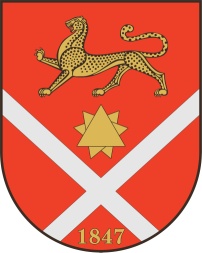 Республика Северная Осетия – АланияроектПравобережный районБесланское городское поселениеСобрание Представителей Бесланского городского поселенияРешение № 4от «02» апреля 2024г.                              	                                             г. Беслан «О присвоении звания «Почетный гражданин г. Беслана» Б.И. Бестауты»  	 Рассмотрев обращение Северо-Осетинской региональной общественной организации "Ассоциация жертв террористических актов "Матери Беслана", руководствуясь Положением «О почетном гражданине г. Беслана», утвержденным решением Собрания представителей Бесланского городского поселения от 26.09.2008 г. № 37 (в редакции решений Собрания представителей Бесланского городского поселения от 29.08.2011 г. № 175, от 30.09.2011 г. №185), Собрание представителей Бесланского городского поселенияРЕШАЕТ: За вклад в духовное и нравственное развитие общества присвоить звание «Почетный гражданин г. Беслана» Бестауты Бала Ивановичу.Администрации местного самоуправления Бесланского городского поселения подготовить наградной материал.Опубликовать настоящее решение в газете «Жизнь Правобережья».Глава муниципального образованияБесланского городского поселения                                              В. Б. Татаров